                                      






FOR IMMEDIATE RELEASE                                             Media Contact: Carol De Masi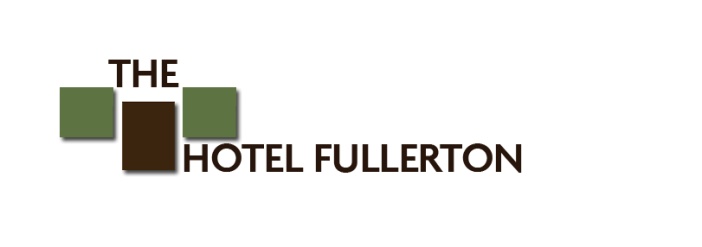 714-635-9000
RE: The new Hotel Fullerton in Fullerton, CA(January 10, 2013) – We are pleased to announce the opening of “The Hotel Fullerton.“  

Set on the edge of Fullerton, this hacienda-style hotel is a radiant gem in North Orange County featuring 252 guestrooms and 15,000 square feet of flexible meeting and banquet space. Hotel accommodations offer a chic, contemporary design featuring upscale furnishings, flat panel LCD TV’s with HD tv channels, new bedding and designer bath amenities.

Located at 1500 South Raymond Avenue in Fullerton, The Hotel Fullerton is a haven of comfort and convenience for business and leisure travelers alike. Services and amenities include 2 onsite restaurants serving classic American Cuisine, 24 hour fitness and business center, outdoor swimming pool & Jacuzzi, daily room service, complimentary high-speed internet access & complimentary shuttle service to the Downtown Fullerton, Disneyland Resort, Anaheim Convention Center and local corporations within a 7 mile radius of the hotel.At The Hotel Fullerton our corporate guests enjoy an evening manager’s reception Monday through Thursday from 5:30pm to 7:00pm serving craft beer, local wine and hot & cold hors d'oeuvres

For more information please visit: www.hfullerton.comIMAGES AVAILABLEMedia Contact:Carol De MasiThe Hotel FullertonTel: 714-991-6601Email: carol.demasi@hfullerton.com